May 28, 2015RE:	Pennsylvania Public Utility Commission v. PPL Electric Utilities Corporation, Docket No. R-2015-2469275, Office of Consumer Advocate v. PPL Electric Utilities Corporation, Docket No. C-2015-2475448, Office of Small Business Advocate v. PPL Electric Utilities Corporation, Docket No. C-2015-2478277, and PP&L Industrial Customer Alliance v. PPL Electric Utilities Corporation, Docket No. C-2015-2480265FROM:	Susan D. Colwell		Administrative Law JudgeParties of Record:	For your information, attached please find a template of a letter which was sent this day to the sixteen (16) prospective witnesses for the June 2nd public input hearings scheduled for 1:00 pm and 6:00 pm in Harrisburg.  As you can see, the letter contains information regarding what to expect, when to expect a call, and the witness's options for participation.  This template and the service list is being sent in lieu of copies of all sixteen letters.  	This is being sent to you because of the need for transparency in any litigated matter.  It would be highly improper for any party to contact any of these witnesses prior to the public input hearings.	Additional witnesses may be added after this letter is sent, and an updated list will be available at the public input hearings.  Enc.PC:  	Official file	Parties of recordMay 28, 2015NAME ADDRESSRe:	Pennsylvania Public Utility Commission v. PPL Electric Utilities Corporation	Docket No. R-2015-2469275Dear ________:This letter contains important information regarding the Tuesday, June 2, 2015 telephonic public input hearing regarding PPL Electric Utilities Corporation.  You are currently on the witness list to participate in a telephonic public input hearing. The public input hearing will take place in a hearing room in Harrisburg.  If you wish to watch the proceeding before and after you are called, you can do so by accessing the Commission's website, www.puc.pa.gov and following the prompts.  At 1:00 pm, the hearing will be called to order and I will introduce the case.  After my statement, the attorneys for the parties who are litigating the case may each give a brief statement to describe their roles in the case. In addition, witnesses who choose to testify in person will be physically present.  Those individuals will be called upon first.  After the people who are in the hearing room have testified, I will call those persons who have signed up to testify by telephone.  You are the (FIRST_ person who will be called at that time, which is estimated to be between (approximate time here) but could be earlier or later depending upon the number of witnesses who appear in person.  (alternate paragraph for those who object to testimony being live-streamed)[After the people who are in the hearing room have testified, I will call those persons who have signed up to testify by telephone.  You are the FIRST person who will be called after the live-streaming is turned off, as you indicated that you do not wish to have your testimony live-streamed.  You may expect a call around 7:00 pm to 7:30 pm but could be earlier or later depending upon the number of witnesses who appear in person.]	Please be advised that this public input hearing is an on-the-record proceeding which will be transcribed by a court reporter.  If you do not answer your telephone when you are called, I will move on to the next witness on the list.  You are encouraged to write out your testimony and read your written statement into the record at a natural pace.  	You have three options:	1.	You may testify formally, under oath or affirmation, and be subject to questioning; or,	2.	You may make an unsworn or unaffirmed statement, which will be "off the record," and not subject to questioning.  However, the court reporter will not transcribe your statement and what you say will not be considered; or,	3.	You may provide information to the Commission's Bureau of Investigation and Enforcement, the Office of Consumer Advocate, or the Office of Small Business Advocate for their consideration in this litigation.	You are encouraged to testify under oath or affirmation so that your testimony can be used to the extent it meets the rules of evidence.  Please be advised that inappropriate or profane language will result in my terminating your call.  	On behalf of the Public Utility Commission, thank you for providing input during this proceeding.  If you have additional questions, please contact the Office of Consumer Advocate at 1-800-684-6560 or Commission Scheduling Staff at 717-787-1191 and ask for Dawn.							Sincerely,							Susan D. Colwell							Administrative Law Judge1:00 pm public input1.	Mike Young185 Constitution AvenueWilkes-Barre, PA 18706	2.	Michael Stair219 S. Main StreetMountain Top PA 187073.	Ann Trucksess110 A Drift CourtBethlehem PA 180204.	William Glessner1737 Santa Barbara DriveAllentown PA 176015.	Janna Rowlands856 North Bromley AvenueScranton PA 185046.	Agnes Ruyak2133 E. BoulevardBethlehem PA 180177.	Patricia Dando505 North 40th StreetAllentown PA 181048.	Alison Hirsch423 Rural AvenueWilliamsport PA 177016:00 pm Public Input list1.	Robert Barker7045 Scenic DriveBloomsburg PA 178152.	Georgia Mohrey105 2nd Street Apartment 1SSlatington PA 180803.	Mark Eckhart1851 Richview DriveAllentown PA 181044.	Barbara Jarmonka766 Butternut GroveMontoursville PA 177545.	Otto Schatz1316 Atlas LaneNorthampton PA 180676.	Miriam NoordamAddress redacted7.	Weldon Jarvis803 Erford RoadCamp Hill PA 170118.	Christopher Rowlands856 North Bromley StreetScranton PA 18504R-2015-2469275 - PA PUBLIC UTILITY COMMISSION v.PPL ELECTRIC UTILITIES CORPORATION
Revised 5/8/2015DAVID B MACGREGOR ESQUIRE
POST & SCHELL PC
FOUR PENN CENTER
1600 JOHN F KENNEDY BOULEVARD
PHILADELPHIA PA  19103-2808
215.587.1197
MICHAEL W. GANG ESQUIRECHRISTOPHER T WRIGHT ESQUIRE*
POST & SCHELL PC
17 NORTH SECOND STREET 12TH FLOOR
HARRISBURG PA  17101-1601
717.731.1970Accepts E-service*PAUL E RUSSELL ESQUIRE*KIMBERLY A KLOCK ESQUIRE
PPL ELECTRIC UTILITIES CORPORATION
TWO NORTH NINTH STREET
ALLENTOWN PA  18101
610.774.4254Accepts E-service*
DARRYL A. LAWRENCE ESQUIRELAUREN M BURGE ESQUIREHOBART J WEBSTER ESQUIRE
OFFICE OF CONSUMER ADVOCATE
5TH FLOOR FORUM PLACE 555 WALNUT STREET
HARRISBURG PA  17101-1923
717.783.5048
Accepts E-serviceC-2015-2475448HARRY S GELLER ESQUIRE
ELIZABETH R MARX ESQUIRE 
118 LOCUST STREET
HARRISBURG PA  17101
Accepts E-service717.232.2719
Accepts E-serviceRepresenting CAUSE-PAJOSEPH L VULLO ESQUIRE
1460 WYOMING AVENUE
FORTY FORT PA  18704
570.288.6441
Accepts E-serviceRepresenting Commission on Economic Opportunity
STEVEN C GRAY ESQUIRE
OFFICE OF SMALL BUSINESS ADVOCATE
300 NORTH SECOND STREET SUITE 202
HARRISBURG PA  17101
717.783.2525C-2015-2478277RICHARD A KANASKIE ESQUIREGINA L LAUFFER ESQUIREKENNETH R STARK ESQUIREBUREAU OF INVESTIGATION & ENFORCEMENTPUBLIC UTILITY COMMISSION
SECOND FLOOR WEST
400 NORTH STREET
HARRISBURG PA  17120
717.783.6184Accepts E-service
ADEOLU A BAKARE ESQUIRE
MCNEES WALLACE & NURICK LLC
100 PINE STREET
PO BOX 1166
HARRISBURG PA  17108-1166
717.237.5290Accepts E-serviceRepresenting PPLICAC-2015-2480265SCOTT RUBIN ESQUIRE
333 OAK LANE
BLOOMSBURG PA  17815570.387.1893Accepts E-serviceRepresenting IBEWKENNETH L. MICKENS ESQUIRE316 YORKSHIRE DRIVEHARRISBURG PA, 17111717.343.3338Accepts E-serviceRepresenting Sustainable Energy FundJOESPH OTIS MINOTT ESQUIREDAVID WOOLEY ESQUIRELOGAN WELDE ESQUIRE
CLEAN AIR COUNCIL
135 S 19TH STREET SUITE 300
PHILADELPHIA PA  19103
215.567.4004Accepts e-ServiceERIC EPSTEIN CONSULTANT
4100 HILLSDALE RDHARRISBURG PA  17112
717.635.8615Accepts E-service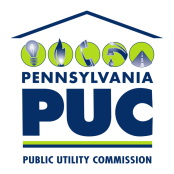  PUBLIC UTILITY COMMISSIONOffice of Administrative Law JudgeP.O. IN REPLY PLEASE REFER TO OUR FILE PUBLIC UTILITY COMMISSIONOffice of Administrative Law JudgeP.O. IN REPLY PLEASE REFER TO OUR FILE